Открытая олимпиада профессионального мастерства обучающихся с инвалидностью и ограниченными возможностями здоровья в Уральском федеральном округеРУКОВОДСТВО ДЛЯ ОРГАНИЗАТОРОВ ПЛОЩАДОК Открытая олимпиада профессионального мастерства обучающихся с инвалидностью и ограниченными возможностями здоровья в Уральском федеральном округе проводится в целях формирования позитивного имиджа рабочих профессий через выявление, поддержку и поощрение обучающихся с ограниченными возможностями здоровья (далее – ОВЗ) и инвалидностью; распространения успешного опыта обучения инвалидов и обучающихся с ОВЗ в профессиональных образовательных организациях.	Профессиональная образовательная организация Свердловской области, на базе которой проводится Открытая олимпиада, обеспечивает условия для проживания, питания и досуга участников, готовит материально-техническую базу и создаёт условия для выполнения конкурсных заданий. Руководитель образовательной организации утверждает порядок организации и проведения Открытой олимпиады. 	При организации и проведении Открытой олимпиады профессионального мастерства для инвалидов и лиц с ОВЗ необходимо учитывать ряд психологических факторов:- обучающиеся таких групп чувствительны к мнению взрослых и окружающих, они обидчивы, хотят казаться лучше, стремятся к тому, чтобы их мнение учитывалось, сильно переживают, когда их не дослушивают и перебивают. В такие моменты подростки стесняются работать на публике, теряются, могут замкнуться в себе, дальнейшее общение может быть невозможным, иногда возможна неконтролируемая агрессия. Это необходимо учитывать для создания комфортного психологического климата;- с подростками с ОВЗ необходимо общаться уважительно, доверительно, желательно всегда обращаться к ним по именам, - нужно избегать критических оценок, обязательно дать возможность обучающемуся высказаться, поддержать его инициативу, похвалить, одобрить;- обучающиеся с ОВЗ, стремясь выделиться или отличиться чем-то от своих сверстников, часто приукрашивают свои поступки, при этом могут неадекватно оценить свои силы;- обучающиеся с ОВЗ не могут длительно концентрировать внимание, усваивать новую информацию, они не сразу включаются в работу, начинают выполнять задание и не всегда могут контролировать свои эмоции как положительные, так и отрицательные;- у обучающихся с ОВЗ низкая динамика работоспособности, поэтому при выполнении заданий необходимо организовывать динамические паузы/физкультминутки для восстановления психофизической активности; При организации и проведении Открытой олимпиады необходимо оптимально учитывать данные психологические факторы, поэтому организаторам рекомендуется:- для этого выдать каждому участнику Открытой олимпиады выдать бейдж с его именем;- предоставить отдельное помещение для сопровождающих, которое расположено рядом/недалеко от мастерской, где выполняется конкурсное задание Открытой олимпиады;- перед началом выполнения практической части конкурса необходимо повторить требования охраны труда, оформить протоколом, назначить ответственного педагога;- наградить/отметить каждого участника конкурса (сертификаты каждому участнику, номинации и т.д.) 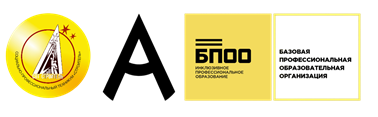 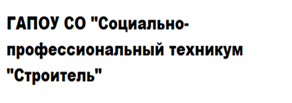 